ПРОЄКТ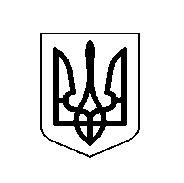 У К Р А Ї Н АХОТИНСЬКА МІСЬКА РАДАПро звіти та перспективні плани роботи на 2023 рік суб’єктів господарювання комунальної форми власності  Хотинської міської радиЗаслухавши та обговоривши доповіді: генерального директорки КНП «Хотинська багатопрофільна лікарня» Хотинської міської ради Бринь Т.І.,головної лікарки «Хотинський ЦПМД» Хотинської міської ради Солодкої Т.М., директорки КУ «Центр надання соціальних послуг» Хотинської міської ради Волосевич Т.О., директора КП «Хотинтепломережа» Хотинської міської ради Боросюка Г.В. керуючись ст.26,60 Закону України «Про місцеве самоврядування в Україні», на спільному  засіданні комісії депутатських фракцій Хотинської міської ради , міська рада ВИРІШИЛА:Звіти за 2022 рік та перспективні плани на 2023рік взяти до відома:Генеральної  директорки  КНП «Хотинська багатопрофільна лікарня» Хотинської міської ради Бринь Т.І.(додаються); 	     1.2   Головної лікарки «Хотинський ЦПМД» Хотинської міської ради                      Солодкої Т.М. (додаються);       1.3  Директорки КУ «Центр надання соціальних послуг» Хотинської міської ради Волосевич Т.О. (додаються);    	     1.4 Директора КП «Хотинтепломережа» Хотинської міської ради Боросюка Г.В. (додаються). 2. Контроль за виконанням цього рішення покласти на першого заступника міського голови Данила БІЛЕЦЬКОГО та постійну комісію міської ради з питань регламенту,депутатської діяльності,етики,забезпечення законності та правопорядку (Христина ДОМБРОВСЬКА).Міський голова						                  Андрій ДРАНЧУК 25 сесія VIII скликанняРІШЕННЯ № __/__/23 «28» лютого 2023 							м. Хотин